１　次の（ａ）～（ｄ）の中にあてはまることばを書きなさい。 (1)　気温や湿度がほぼ一様な空気の大きなかたまりを（　ａ　）という。また、暖気と寒気が接している境の面を（　ｂ　）という。（全正１点） (2)　主に中緯度帯で発生し、前線を伴う低気圧のことを（　ｃ　）という。（１点） (3)　寒気と暖気の勢力がつり合い、動きがあまりない前線を（　ｄ　）という。（１点）２　下の図は、低気圧にともなう２種類の前線を表している。次の問いに答えなさい。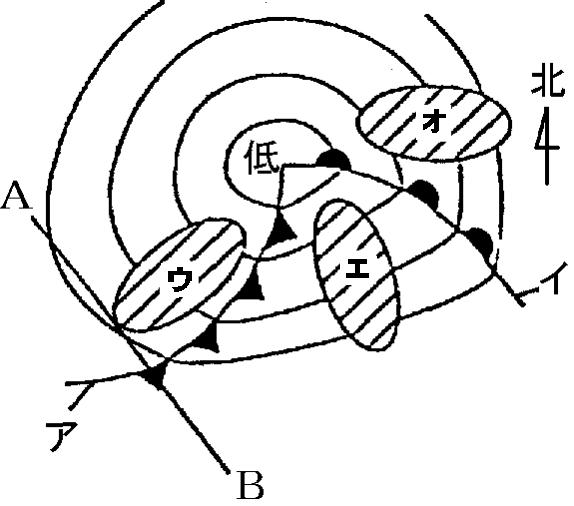 (1)　図のア、イの前線名を答えなさい。（全正１点）(2)　下の文章の①～③にあてはまる言葉を[　　]から選びなさい。（全正１点）図のアの前線が通過するときには、おもに(　①　)雲が発達し、(　②　)雨が(　③　)時間降る。　[　高層　　積乱　　はげしい　　おだやかな　　長い　　短い　](3)　ウ～オの地表付近のうち、寒気におおわれているのはどこか。あてはまる記号をすべて選びなさい。（１点）(4)　ウ～オの地表付近のうち、現在、雨が降っていないところはどこか、あてはまる地域を選び、記号で答えなさい。（１点）(5)　図のＡ－Ｂの大気の断面と大気の流れを表したものは、下図の①～④のどれか、記号で答えなさい。（１点）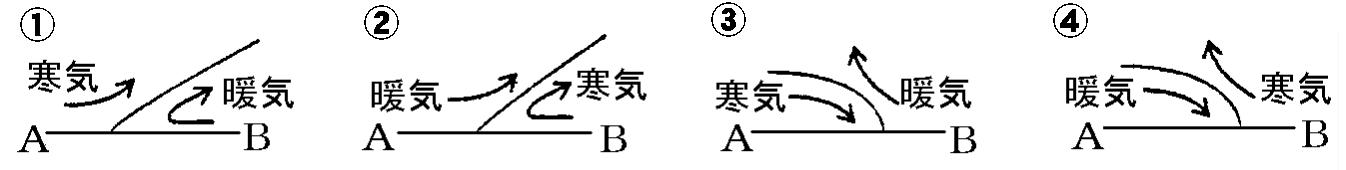 ３　図１は、日本付近のある日の天気図を模式的に表したもの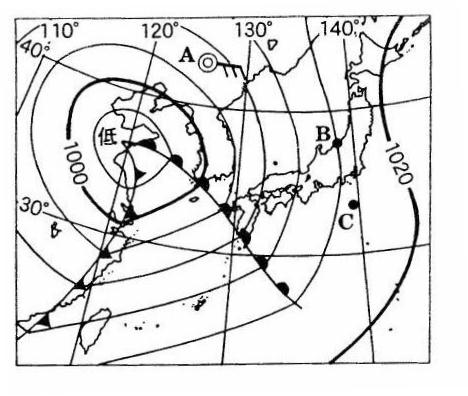 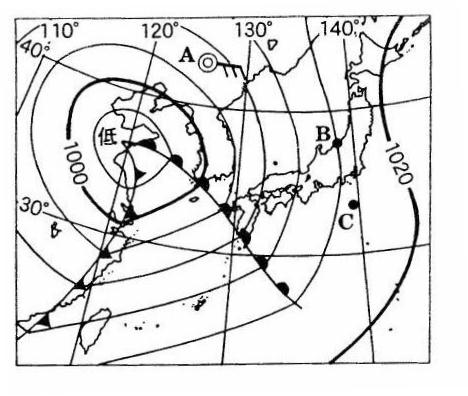 である。次の問いに答えなさい。（１点×２）　　　　　（入試問題にチャレンジ！平成１４年度富山県改）(1)　この天気図の後、温暖前線はＣ地点に接近して、通過していく。これに伴ってＣ地点の天気は一般にどのように変化すると考えられるか。次のア～エの中から最も適当なものを１つ選び記号で答えなさい。ア　急に風が吹き出して、にわか雨が降る。前線通過後、気温が下がる。イ　急に風が吹き出して、にわか雨が降る。前線通過後、気温が上がる。ウ　雲の量がだんだん増え、おだやかな雨が降り続く。前線通過後、気温が上がる。エ　雲の量がだんだん減り、天気がよくなる。前線通過後、気温が下がる。(2)　図１の低気圧の区域の地表では、風はどの向きにふいていると考えられるか。次のア～エの中から最も適当なものを１つ選び、記号で答えなさい。ただし、地形による影響は考えないものとする。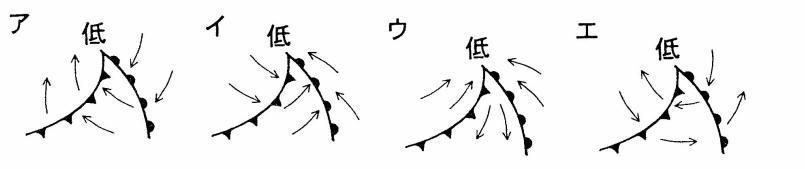 中学２年生　＊単元確認テスト＊　２学期③中学２年生　＊単元確認テスト＊　２学期③中学２年生　＊単元確認テスト＊　２学期③前線とそのまわりの天気の変化前線とそのまわりの天気の変化　　組　　番氏　名／10(1)ａ　　　　　 気団(1)ｂ　　　　　前線面(2)ｃ　　　　温帯低気圧(3)ｄ　　　　 停滞前線(1)ア　　　　 寒冷前線(1)イ　　　　 温暖前線(2)①　　　　　 積乱(2)②　　　　 はげしい(2)③　　　　　 短い(3)ウ、オ(4)エ(5)③(1)ウ(2)イ